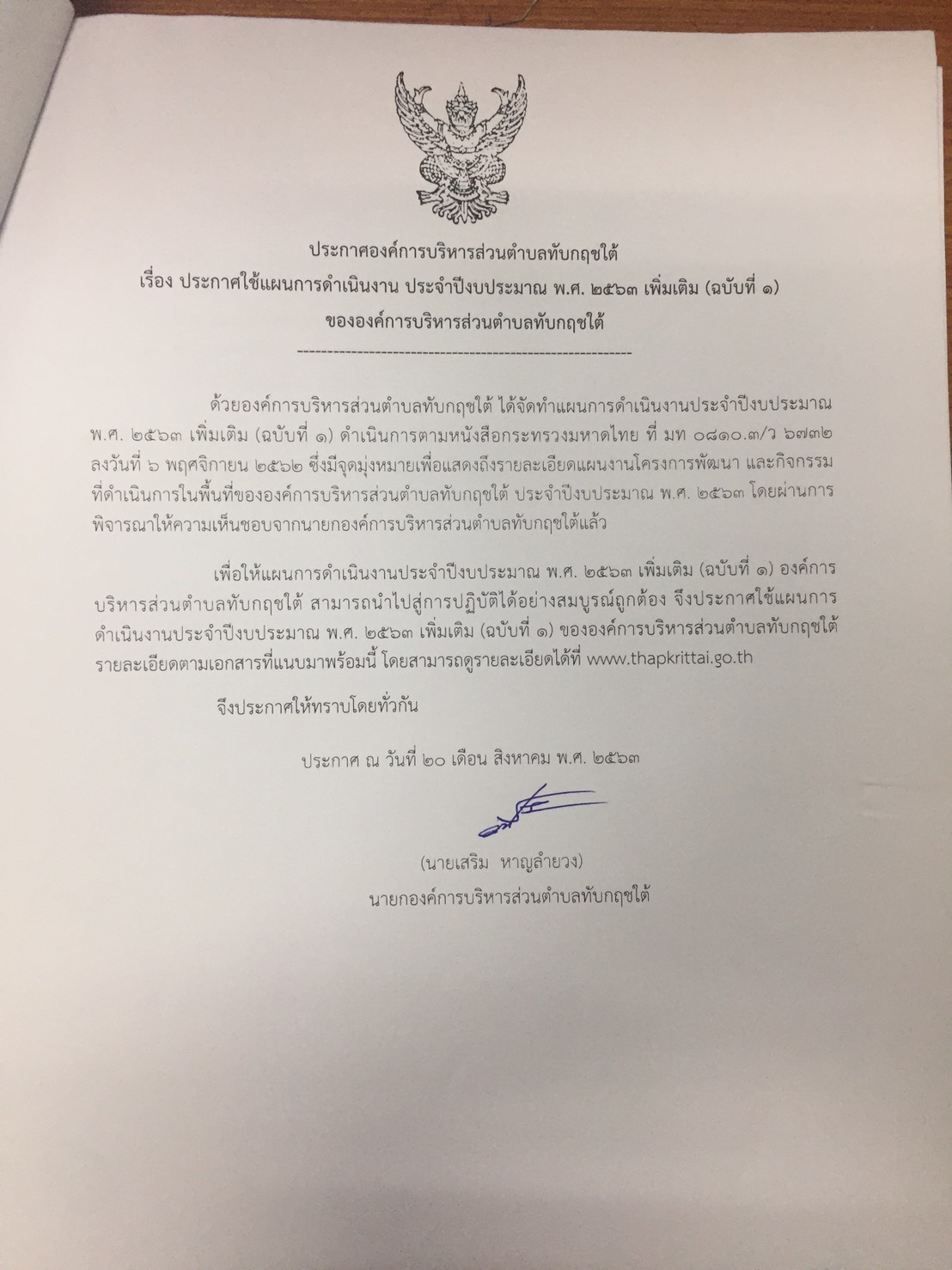 สารบัญส่วนที่  ๑  บทนำ		๑.  บทนำ									๑	๒.  วัตถุประสงค์ของแผนการดำเนินงาน						๑	๓.  ขั้นตอนการจัดทำแผนการดำเนินงาน						1 	๔.  ประโยชน์ของแผนการดำเนินงาน						1ส่วนที่  ๒  บัญชีโครงการ/กิจกรรม	๑.  บัญชีสรุปจำนวนโครงการพัฒนาท้องถิ่น กิจกรรมและงบประมาณ (แบบผด. ๐๑)	2 ๒.  บัญชีจำนวนโครงการพัฒนาท้องถิ่น กิจกรรมและงบประมาณ (แบบผด. ๐๒)	3-13ส่วนที่ ๑บทนำบทนำ	ตามที่องค์การบริหารส่วนตำบลทับกฤชใต้ ได้ประกาศใช้แผนการดำเนินงานประจำปีงบประมาณ พ.ศ. 2563 ขององค์การบริหารส่วนตำบลทับกฤชใต้ เมื่อวันที่ 15 ตุลาคม 2562 นั้น	องค์การบริหารส่วนตำบลทับกฤชใต้ ได้อนุมัติงบประมาณจากเงินสะสมขององค์การบริหารส่วนตำบลทับกฤชใต้ ประจำปีงบประมาณ พ.ศ. 2563 สำหรับบรรเทาความเดือดร้อนของประชาชน จึงต้องจัดทำแผนการดำเนินงานประจำปีงบประมาณ พ.ศ. 2563 เพิ่มเติม (ฉบับที่ 1) ขององค์การบริหารส่วนตำบล         ทับกฤชใต้ ตามข้อ 27 แห่งระเบียบกระทรวงมหาดไทย ว่าด้วยการจัดทำแผนพัฒนาขององค์กรปกครองส่วนท้องถิ่น พ.ศ. 2548 และแก้ไขเพิ่มเติม (ฉบับที่ 3) พ.ศ. 2561 ที่กำหนดไว้ว่า แผนการดำเนินงานให้จัดทำเสร็จภายในสามสิบวันนับแต่วันที่ประกาศใช้งบประมาณรายจ่ายประจำปี งบประมาณรายจ่ายเพิ่มเติม งบประมาณจากเงินสะสม หรือได้รับแจ้งแผนงานและโครงการจากหน่วยงานราชการส่วนกลาง ส่วนภูมิภาค รัฐวิสาหกิจหรือหน่วยงานอื่น ๆ ที่ต้องดำเนินการในพื้นที่องค์กรปกครองส่วนท้องถิ่นในปีงบประมาณนั้น ซึ่งการจัดทำแผนการดำเนินงานเพิ่มเติมเป็นอำนาจของผู้บริหารท้องถิ่น ตามหนังสือกระทรวงมหาดไทย ที่ มท 0810.3/ว6732 ลงวันที่ 6 พฤศจิกายน 2562 เรื่อง ซักซ้อมแนวทางการดำเนินงานตามแผนพัฒนาท้องถิ่นขององค์กรปกครองส่วนท้องถิ่นวัตถุประสงค์ของแผนการดำเนินงาน		การจัดทำแผนการดำเนินงานประจำปีงบประมาณ พ.ศ. 2563 เพิ่มเติม (ฉบับที่ 1)           ขององค์การบริหารส่วนตำบลทับกฤชใต้ มีวัตถุประสงค์ที่สำคัญ ดังนี้		1. เพื่อแสดงถึงรายละเอียดแผนงาน โครงการและกิจกรรมที่ดำเนินการจริงในปีงบประมาณ   พ.ศ. 2563 ตามกรอบการพัฒนาของแผนพัฒนาท้องถิ่น (พ.ศ. 2561-2565) ขององค์การบริหารส่วนตำบล   ทับกฤชใต้		2. เพื่อให้การดำเนินงานขององค์การบริหารส่วนตำบลทับกฤชใต้ มีความชัดเจนในการปฏิบัติมากขึ้น	3. เพื่อให้สามารถติดตามประเมินผลการดำเนินงานได้สะดวกและมีประสิทธิภาพมากยิ่งขึ้นขั้นตอนการจัดทำแผนการดำเนินงาน		การจัดทำแผนการดำเนินงานประจำปีงบประมาณ พ.ศ. 2563 เพิ่มเติม (ฉบับที่ 1)            ขององค์การบริหารส่วนตำบลทับกฤชใต้ ได้ดำเนินการจัดทำตามหนังสือกระทรวงมหาดไทย ที่ มท 0810.3/ว6732 ลงวันที่ 6 พฤศจิกายน 2562 เรื่อง ซักซ้อมแนวทางการดำเนินงานตามแผนพัฒนาท้องถิ่นขององค์กรปกครองส่วนท้องถิ่นประโยชน์ของแผนการดำเนินงาน		1. เกิดความชัดเจนในการบริหารงานภายใต้แผนพัฒนาท้องถิ่น (พ.ศ. 2561-2565)          ขององค์การบริหารส่วนตำบลทับกฤชใต้		2. ทำให้ทราบถึงรายละเอียดของโครงการพัฒนา/กิจกรรมที่จะดำเนินการจริงในปีงบประมาณ พ.ศ. 2563 รวมทั้งระยะเวลาในการดำเนินงานที่ชัดเจน		3. ทำให้เจ้าหน้าที่ผู้รับผิดชยอบทราบและเข้าใจถึงรายละเอียดของงานที่จะต้องปฏิบัติ         และนำไปวางแผน เตรียมการดำเนินงานให้บรรลุเป้าหมายตามระยะเวลาที่กำหนด		4. เป็นเครื่องมือที่ช่วยในการติดตามประเมินผลการดำเนินงานขององค์การบริหารส่วนตำบล   ทับกฤชใต้--------------------------------------------------------- สรุปแผนงาน/โครงการ และงบประมาณ ตามแผนการดำเนินงาน ประจำปีงบประมาณ พ.ศ. 2563สรุปแผนงาน/โครงการ และงบประมาณ ตามแผนการดำเนินงาน ประจำปีงบประมาณ พ.ศ. 2563สรุปแผนงาน/โครงการ และงบประมาณ ตามแผนการดำเนินงาน ประจำปีงบประมาณ พ.ศ. 2563สรุปแผนงาน/โครงการ และงบประมาณ ตามแผนการดำเนินงาน ประจำปีงบประมาณ พ.ศ. 2563สรุปแผนงาน/โครงการ และงบประมาณ ตามแผนการดำเนินงาน ประจำปีงบประมาณ พ.ศ. 2563สรุปแผนงาน/โครงการ และงบประมาณ ตามแผนการดำเนินงาน ประจำปีงบประมาณ พ.ศ. 2563สรุปแผนงาน/โครงการ และงบประมาณ ตามแผนการดำเนินงาน ประจำปีงบประมาณ พ.ศ. 2563สรุปแผนงาน/โครงการ และงบประมาณ ตามแผนการดำเนินงาน ประจำปีงบประมาณ พ.ศ. 2563สรุปแผนงาน/โครงการ และงบประมาณ ตามแผนการดำเนินงาน ประจำปีงบประมาณ พ.ศ. 2563สรุปแผนงาน/โครงการ และงบประมาณ ตามแผนการดำเนินงาน ประจำปีงบประมาณ พ.ศ. 2563และที่เพิ่มเติมถึง (ฉบับที่ 1) ขององค์การบริหารงานส่วนตำบลทับกฤชใต้และที่เพิ่มเติมถึง (ฉบับที่ 1) ขององค์การบริหารงานส่วนตำบลทับกฤชใต้และที่เพิ่มเติมถึง (ฉบับที่ 1) ขององค์การบริหารงานส่วนตำบลทับกฤชใต้และที่เพิ่มเติมถึง (ฉบับที่ 1) ขององค์การบริหารงานส่วนตำบลทับกฤชใต้และที่เพิ่มเติมถึง (ฉบับที่ 1) ขององค์การบริหารงานส่วนตำบลทับกฤชใต้และที่เพิ่มเติมถึง (ฉบับที่ 1) ขององค์การบริหารงานส่วนตำบลทับกฤชใต้และที่เพิ่มเติมถึง (ฉบับที่ 1) ขององค์การบริหารงานส่วนตำบลทับกฤชใต้และที่เพิ่มเติมถึง (ฉบับที่ 1) ขององค์การบริหารงานส่วนตำบลทับกฤชใต้และที่เพิ่มเติมถึง (ฉบับที่ 1) ขององค์การบริหารงานส่วนตำบลทับกฤชใต้และที่เพิ่มเติมถึง (ฉบับที่ 1) ขององค์การบริหารงานส่วนตำบลทับกฤชใต้ยุทธศาสตร์แผนการดำเนินงานแผนการดำเนินงานแผนการดำเนินงานเพิ่มเติม (ฉบับที่ 1เพิ่มเติม (ฉบับที่ 1เพิ่มเติม (ฉบับที่ 1รวมรวมรวมยุทธศาสตร์ประจำปี 2563ประจำปี 2563ประจำปี 2563เพิ่มเติม (ฉบับที่ 1เพิ่มเติม (ฉบับที่ 1เพิ่มเติม (ฉบับที่ 1รวมรวมรวมยุทธศาสตร์จำนวนจำนวนงบประมาณจำนวนจำนวนงบประมาณจำนวนจำนวนงบประมาณยุทธศาสตร์โครงกิจ(บาท)โครงกิจ(บาท)โครงกิจ(บาท)ยุทธศาสตร์การกรรมการกรรมการกรรม1.ยุทธศาสตร์การพัฒนาโครงสร้างพื้นฐาน8 -2,020,00020 -1,737,70028 -3,757,7002.ยุทธศาสตร์การส่งเสริมการท่องเที่ยว - - - - - - - -3.ยุทธศาสตร์การพัฒนาการศึกษาและส่งเสริมคุณภาพชีวิต15 -6,706,700 - - -15 -6,706,7004.ยุทธศาสตร์การอนุรักษ์และสืบสานศาสนา ศิลปวัฒนธรรม 2 -60,000 - - -2 -60,000ประเพณี ภูมิปัญญาท้องถิ่นและปราชญ์ชาวบ้าน5.ยุทธศาสต์การเสริมสร้างสังคมเข้มแข็ง4 -180,000 - - -4 -180,0006.ยุทธศาสตร์การบริหารจัดการทรัพยากรธรรมชาติและ3 -80,000 - - -3 -80,000สิ่งแวดล้อมอย่างยั่งยืน7.ยุทธศาสตร์การสร้างธรรมาภิบาลและการบริหารกิจการ12 -897,3002 -14200014 -1,039,300บ้านเมืองที่ดีรวมทั้งสิ้น44 -9,944,00022 -1,879,70066 -11,823,700                                                   บัญชีสรุปจำนวนโครงการพัฒนาท้องถิ่น กิจกรรมและงบประมาณ                                                          บัญชีสรุปจำนวนโครงการพัฒนาท้องถิ่น กิจกรรมและงบประมาณ                                                          บัญชีสรุปจำนวนโครงการพัฒนาท้องถิ่น กิจกรรมและงบประมาณ                                                          บัญชีสรุปจำนวนโครงการพัฒนาท้องถิ่น กิจกรรมและงบประมาณ                                                          บัญชีสรุปจำนวนโครงการพัฒนาท้องถิ่น กิจกรรมและงบประมาณ       แบบ ผด.01แผนการดำเนินงาน  ประจำปีงบประมาณ  พ.ศ. 2563 เพิ่มเติม (ฉบับที่ 1)แผนการดำเนินงาน  ประจำปีงบประมาณ  พ.ศ. 2563 เพิ่มเติม (ฉบับที่ 1)แผนการดำเนินงาน  ประจำปีงบประมาณ  พ.ศ. 2563 เพิ่มเติม (ฉบับที่ 1)แผนการดำเนินงาน  ประจำปีงบประมาณ  พ.ศ. 2563 เพิ่มเติม (ฉบับที่ 1)แผนการดำเนินงาน  ประจำปีงบประมาณ  พ.ศ. 2563 เพิ่มเติม (ฉบับที่ 1)แผนการดำเนินงาน  ประจำปีงบประมาณ  พ.ศ. 2563 เพิ่มเติม (ฉบับที่ 1)องค์การบริหารส่วนตำบลทับกฤชใต้  องค์การบริหารส่วนตำบลทับกฤชใต้  องค์การบริหารส่วนตำบลทับกฤชใต้  องค์การบริหารส่วนตำบลทับกฤชใต้  องค์การบริหารส่วนตำบลทับกฤชใต้  องค์การบริหารส่วนตำบลทับกฤชใต้  ยุทธศาสตร์แผนงานจำนวนโครงการคิดเป็นร้อยละของจำนวนงบประมาณคิดเป็นร้อยละของหน่วยงานที่ดำเนินการโครงการทั้งหมดงบประมาณทั้งหมดรับผิดชอบหลัก1. ยุทธศาสตร์การพัฒนาโครงสร้างพื้นฐาน1.1 แผนงานเคหะและชุมชน 1672.73 1,593,700.00 84.78 อบต.ทับกฤชใต้1.2 แผนงานการเกษตร418.18 144,000.00 7.66 อบต.ทับกฤชใต้รวม2090.91 1,737,700.0092.45 7.ยุทธศาสตร์การสร้างธรรมาภิบาลและการบริหารกิจการบ้านเมืองที่ดี7.1 แผนงานเคหะและชุมชน29.09      142,000.00 7.55อบต.ทับกฤชใต้รวม29.09      142,000.00 7.55รวมทั้งสิ้น22.00 100.00    1,879,700.00              100.00 